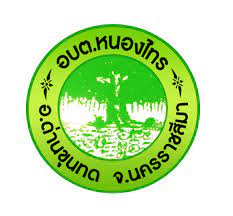 ข้อมูลสถิติการขออนุญาตก่อสร้างอาคาร ดัดแปลงอาคาร หรือรื้อถอนอาคาร  ตามพระราชบัญญัติควบคุมอาคารองค์การบริหารส่วนตำบลหนองไทรอำเภอด่านขุนทด จังหวัดนครราชสีมาข้อมูลสถิติการขออนุญาตก่อสร้างอาคาร ดัดแปลงอาคาร หรือรื้อถอนอาคาร  ตามพระราชบัญญัติควบคุมอาคารกองช่าง  องค์การบริหารส่วนตำบลหนองไทร  อำเภอด่านขุนทด  จังหวัดนครราชสีมาประจำปีงบประมาณ ๒๕๖๕ข้อมูลสถิติการขออนุญาตก่อสร้างอาคาร ดัดแปลงอาคาร หรือรื้อถอนอาคาร  ตามพระราชบัญญัติควบคุมอาคารกองช่าง  องค์การบริหารส่วนตำบลหนองไทร  อำเภอด่านขุนทด  จังหวัดนครราชสีมาประจำปีงบประมาณ ๒๕๖๕ลำดับที่ชื่อผู้ขออนุญาตที่อยู่สถานที่ก่อสร้างชนิดคำขอลักษณะอาคารวันที่อนุญาตหมายเหตุ1     น.ส.จันทร์เพ็ญ ผองสูงเนิน ๗๗ ม. ๙ ต.หนองไทร     อ.ด่านขุนทด                  จ.นครราชสีมา โฉนดที่ดินเลขที่ ๗๐๘๘๐  ม.๕   ต.หนองไทรขออนุญาตก่อสร้างค.ส.ล. ชั้นเดียว เพื่อใช้เป็นที่อยู่อาศัย๑/๑๐/๒๕๖๔2     นายไพบูรณ์ เผนโคกสูง 90/๔ ม.๑๒ ต.คลองหนึ่ง อ.คลองหลวง        จ. ปทุมธานีโฉนดที่ดินเลขที่ ๕๑๓๑๙ ม.๑๑  ต.หนองไทรขออนุญาตก่อสร้างค.ส.ล. ชั้นเดียว เพื่อใช้เป็นที่อยู่อาศัย๑๘/๑๐/๒๕๖๔ 3นายอำนวย  นีพันดุง๔๕ ม. ๘ ต.หนองไทร     อ.ด่านขุนทด                  จ.นครราชสีมาโฉนดที่ดินเลขที่ ๘๗๐๗   ม.๘     ต.หนองไทรขออนุญาตก่อสร้างค.ส.ล. ชั้นเดียว เพื่อใช้เป็นที่อยู่อาศัย๒/๑๒/๒๕๖๔4   นายอนันต์  โหนสันเทียะ๔๓/๒  ม. ๖ ต.หนองไทร     อ.ด่านขุนทด                  จ.นครราชสีมาโฉนดที่ดินเลขที่ ๘๔๔๕   ม.๖     ต.หนองไทรขออนุญาตก่อสร้างค.ส.ล. ชั้นเดียว เพื่อใช้เป็นที่อยู่อาศัย๑๘/๑๒/๒๕๖๔5   น.ส.ปริชาติ  สร้อยสูงเนิน๗๗ ม. ๙ ต.หนองไทร     อ.ด่านขุนทด                  จ.นครราชสีมาโฉนดที่ดินเลขที่ ๔๕๓๐๗ ม.๙   ต.หนองไทรขออนุญาตก่อสร้างค.ส.ล. ชั้นเดียว เพื่อใช้เป็นที่อยู่อาศัย๔/๐๑/๒๕๖๕  6   นางสาวนุจรินทร์  มุมขุนทด๗๕ ม. ๑๐ ต.หนองไทร     อ.ด่านขุนทด                  จ.นครราชสีมา โฉนดที่ดินเลขที่ ๗๘๖๗๕ ม.๑๐ ต.หนองไทรขออนุญาตก่อสร้างค.ส.ล. ชั้นเดียว เพื่อใช้เป็นที่อยู่อาศัย๑๔/๐๑/๒๕๖๕ ลำดับที่ชื่อผู้ขออนุญาตที่อยู่สถานที่ก่อสร้างชนิดคำขอลักษณะอาคารวันที่อนุญาตหมายเหตุ๗    นางเทียม  ไชยณรงค์๑๒ ม. ๘ ต.หนองไทร     อ.ด่านขุนทด                  จ.นครราชสีมา  โฉนดที่ดินเลขที่ ๖๖๒๐๗  ม.๘   ต.หนองไทรขออนุญาตก่อสร้างค.ส.ล. ชั้นเดียว เพื่อใช้เป็นที่อยู่อาศัย๓๑/๐๑/๒๕๖๕๘    นายนนทวัจน์  เปียขุนทด ๓๙๔ ม.๖ ต.ด่านขุนทด     อ.ด่านขุนทด                  จ.นครราชสีมา  โฉนดที่ดินเลขที่ ๙๑๖๘๕ ม.๑๑  ต.หนองไทรขออนุญาตก่อสร้างค.ส.ล. ชั้นเดียว เพื่อใช้เป็นที่อยู่อาศัย๒๑/๐๒/๒๕๖๕ ๙    นางกรวย  โนนขุนทด๒๕ ม. ๘ ต.หนองไทร     อ.ด่านขุนทด                  จ.นครราชสีมาโฉนดที่ดินเลขที่ ๗๘๖๘๓   ม.๘     ต.หนองไทรขออนุญาตก่อสร้างค.ส.ล. ชั้นเดียว เพื่อใช้เป็นที่อยู่อาศัย๘/๐๓/๒๕๖๕10นายสราวุฒิ  ขมสันเทียะ๓/๑  ม. ๗ ต.หนองไทร     อ.ด่านขุนทด                  จ.นครราชสีมาโฉนดที่ดินเลขที่ ๗๓๖๘๒   ม.๗     ต.หนองไทรขออนุญาตก่อสร้างค.ส.ล. ชั้นเดียว เพื่อใช้เป็นที่อยู่อาศัย๑๔/๐๓/๒๕๖๕11นายพิศิษฐ์  แสงเมือง๑๔๒ ม. ๔ ต.หนองไทร     อ.ด่านขุนทด                  จ.นครราชสีมาโฉนดที่ดินเลขที่ ๔๔๙๗ ม.๔     ต.หนองไทรขออนุญาตก่อสร้างค.ส.ล. ชั้นเดียว เพื่อใช้เป็นที่อยู่อาศัย๑๘/๐๓/๒๕๖๕  